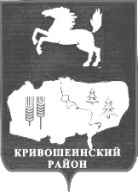 Администрация (исполнительно – распорядительный орган муниципального образования)- Администрация Кривошеинского района	Главам сельских поселений	Руководителям муниципальных	                      учреждений Уважаемые коллеги, уведомляем Вас, что полномочия по контролю в сфере закупок в Кривошеинском районе возложены на ведущего специалиста по контролю в сфере закупок (далее- специалист по контролю)- Саяпина Алексея Олеговича, тел. раб. 838251-2-11-45, тел. сот. 8-952-504-91-93, e-mail: Agro70rus@yandex.ru , адрес: с. Кривошеино, ул. Ленина 26, 37 кабинет , 2 этаж. Муниципальные заказчики обязаны согласовать со специалистом по контролю  заключение контракта с единственным поставщиком, если конкурентные процедуры (конкурс, аукцион, запрос предложений и др.) признаны несостоявшимися (п. п. 25 ч. 1 ст. 93 Федерального закона от 05.04.2013 № 44-ФЗ; далее - Закон № 44-ФЗ). В остальных случаях согласовывать заключение контракта не требуется.Для согласования необходимо подготовить и направить специалисту по контролю в соответствии с п. п. 25 ч. 1 ст. 93 Закона № 44-ФЗ обращение о согласовании заключения контракта.Форма обращения: произвольная, письменная (на бумажном носителе).Обязательно указать:1) сведения о признании несостоявшимся конкурса, электронного аукциона или другого конкурентного способа определения поставщика;2) дату и номер извещения об осуществлении закупки, признанной несостоявшейся;Кто составляет: работник контрактной службы или контрактный управляющий заказчика.Кто подписывает: руководитель или иное уполномоченное должностное лицо заказчика.Данное обращение направляется в Администрацию Кривошеинского района Главе Администрации.Дата направления: в течение 10 календарных дней с даты подписания протоколов, содержащих информацию о признании процедуры несостоявшейся (п. п. 25 ч. 1 ст. 93 Закона № 44-ФЗ).Обязательные приложения к обращению:1) документация о закупке, которая признана несостоявшейся, со всеми разъяснениями и изменениями (при их наличии);2) копии протоколов, составленных в ходе проведения закупки, которая признана несостоявшейся;3) сведения о поставщике, с которым предполагается заключить контракт (наименование, место нахождения, ИНН);4) обоснование соответствия поставщика требованиям Закона № 44-ФЗ и документации о закупке (рекомендованная форма на сайте);5) полученный от поставщика документ о его согласии заключить контракт в соответствии с требованиями и условиями документации о закупке по цене, не превышающей начальную цену контракта;7) доверенность (копия доверенности) или иной документ, подтверждающий полномочия лица действовать от имени заказчика.Данные документы должны быть заверены.Порядок заключения контракта с единственным поставщиком, если аукцион признан несостоявшимся.Для заключения контракта с единственным поставщиком в случае, если электронный аукцион признан несостоявшимся, муниципальный заказчик должен получить согласие специалиста по контролю (п. 25 ч. 1 ст. 93 Закона № 44-ФЗ).Частью 2 ст. 70 Закона № 44-ФЗ установлено, что в течение пяти дней с даты размещения в единой информационной системе (на официальном сайте) протокола подведения итогов аукциона заказчик обязан разместить проект контракта без своей подписи. Указанный проект должен быть подписан участником в течение пяти дней с даты его размещения заказчиком.В соответствии с п.8 письма Минэкономразвития России от 19.08.2014 № Д28и-1616, заказчик должен предварительно согласовать заключение такого контракта с контрольным органом. Только после этого он вправе начинать процедуру заключения контракта, предусмотренную ст. 70 Закона № 44-ФЗ. В противном случае заказчик, направив проект контракта, заключение которого не согласовано с контрольным органом, участнику, может ввести его в заблуждение, обязывая преждевременно нести финансовые расходы на получение обеспечения исполнения контракта.Важно! Нарушение порядка и сроков направления специалисту по контролю информации и документов для согласования возможности заключения контракта с единственным поставщиком (подрядчиком, исполнителем) согласно Кодексу об административных правонарушениях, влечет наложение на должностных лиц административного штрафа в размере 50 000 руб.	Информация и формы рекомендованных документов размещены на официальном сайте муниципального образования Кривошеинский район в разделе «Муниципальный заказ» (http://kradm.tomsk.ru/munzakaz).Глава Кривошеинского района  (Глава Администрации)                                                                             А.В.РазумниковИсп. Саяпин А.О.тел. 2-11-45     Направлено: Управление образования, Управление финансов, ЦМБ, МЦКС, сельские поселения.